Општинско такмичење у фудбалу – освојено 4. мјестоЕкипа у саставу: Душан Видљиновић, Лука Саватић, Андреј Поповић, Лука Кнежевић, Милан Мартић, Сергеј Јојић, Павле Палачковић, Стефан Кењић, Милош Ћулибрк, Огњен Грмуша, Стефан Ђукић, Лазар Сеизовић, Михајло Суботић.Наставник физичког васпитања и спорта: Марко Крејић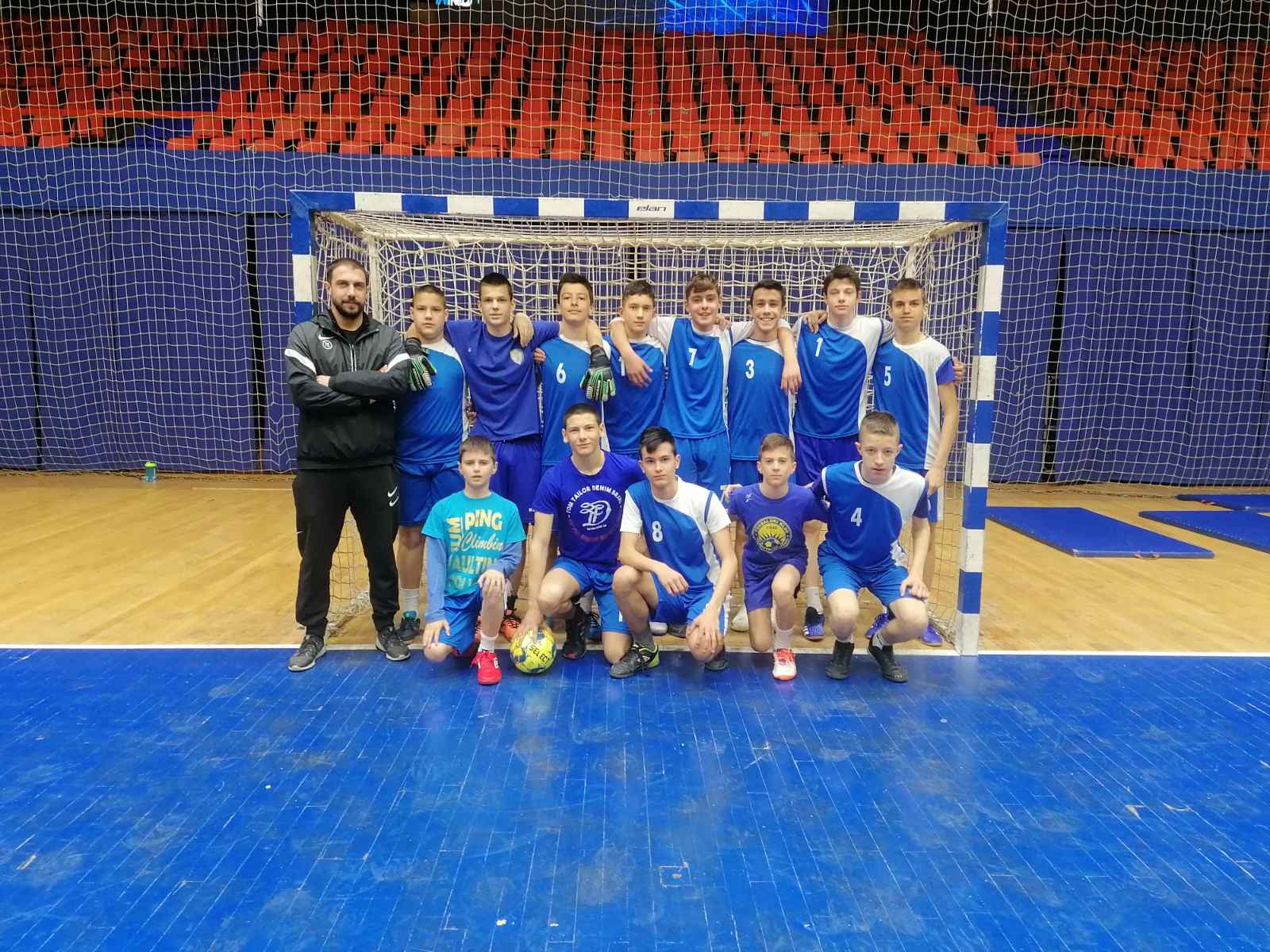 